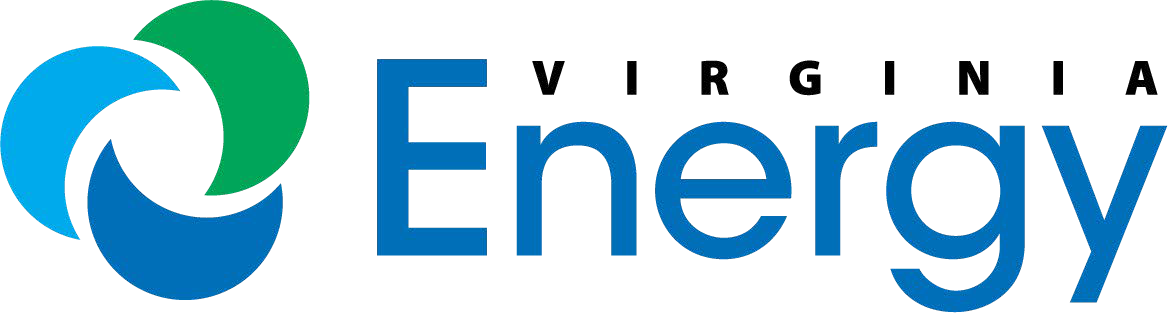 EXCESS SPOIL FILLS AND REFUSE EMBANKMENTS CONSTRUCTION CERTIFICATIONCOMPANY NAMECOMPANY NAMECOMPANY NAMEPERMIT NO.PERMIT NO.PERMIT NO.PERMIT NO.PERMIT NO.Fill No.Type of FillType of FillType of FillMLR Fill Id. No.MLR Fill Id. No.MPID at toeMPID at toeMPID at toeMPID at toeMPID at toeType of construction certification:Type of construction certification:Type of construction certification:Type of construction certification:Current Location of Toe of Fill (NAD83 Virginia South State Plane Coordinates)Current Location of Toe of Fill (NAD83 Virginia South State Plane Coordinates)Current Location of Toe of Fill (NAD83 Virginia South State Plane Coordinates)Current Location of Toe of Fill (NAD83 Virginia South State Plane Coordinates)Current Location of Toe of Fill (NAD83 Virginia South State Plane Coordinates)NorthingNorthingNorthingEastingEastingRemoval of Organic Materials and TopsoilRemoval of Organic Materials and TopsoilRemoval of Organic Materials and TopsoilRemoval of Organic Materials and TopsoilRemoval of Organic Materials and TopsoilRemoval of Organic Materials and TopsoilRemoval of Organic Materials and TopsoilRemoval of Organic Materials and TopsoilRemoval of Organic Materials and TopsoilRemoval of Organic Materials and TopsoilRemoval of Organic Materials and TopsoilRemoval of Organic Materials and TopsoilRemoval of Organic Materials and TopsoilRemoval of Organic Materials and TopsoilRemoval of Organic Materials and TopsoilRemoval of Organic Materials and TopsoilRemoval of Organic Materials and TopsoilRemoval of Organic Materials and TopsoilRemoval of Organic Materials and TopsoilDistance in feet that clearing and grubbing operations precede spoil placement.Distance in feet that clearing and grubbing operations precede spoil placement.Distance in feet that clearing and grubbing operations precede spoil placement.Distance in feet that clearing and grubbing operations precede spoil placement.Distance in feet that clearing and grubbing operations precede spoil placement.Distance in feet that clearing and grubbing operations precede spoil placement.Distance in feet that clearing and grubbing operations precede spoil placement.Distance in feet that clearing and grubbing operations precede spoil placement.Distance in feet that clearing and grubbing operations precede spoil placement.Distance in feet that clearing and grubbing operations precede spoil placement.Distance in feet that clearing and grubbing operations precede spoil placement.Distance in feet that clearing and grubbing operations precede spoil placement.Distance in feet that topsoil removal operations precede spoil placement.Distance in feet that topsoil removal operations precede spoil placement.Distance in feet that topsoil removal operations precede spoil placement.Distance in feet that topsoil removal operations precede spoil placement.Distance in feet that topsoil removal operations precede spoil placement.Distance in feet that topsoil removal operations precede spoil placement.Distance in feet that topsoil removal operations precede spoil placement.Distance in feet that topsoil removal operations precede spoil placement.Distance in feet that topsoil removal operations precede spoil placement.Distance in feet that topsoil removal operations precede spoil placement.Distance in feet that topsoil removal operations precede spoil placement.Distance in feet that topsoil removal operations precede spoil placement.Where applicable, enter the appropriate response to the following. If not applicable, enter “NA”.Where applicable, enter the appropriate response to the following. If not applicable, enter “NA”.Where applicable, enter the appropriate response to the following. If not applicable, enter “NA”.Where applicable, enter the appropriate response to the following. If not applicable, enter “NA”.Where applicable, enter the appropriate response to the following. If not applicable, enter “NA”.Where applicable, enter the appropriate response to the following. If not applicable, enter “NA”.Where applicable, enter the appropriate response to the following. If not applicable, enter “NA”.Where applicable, enter the appropriate response to the following. If not applicable, enter “NA”.Where applicable, enter the appropriate response to the following. If not applicable, enter “NA”.Where applicable, enter the appropriate response to the following. If not applicable, enter “NA”.Where applicable, enter the appropriate response to the following. If not applicable, enter “NA”.Where applicable, enter the appropriate response to the following. If not applicable, enter “NA”.Where applicable, enter the appropriate response to the following. If not applicable, enter “NA”.Where applicable, enter the appropriate response to the following. If not applicable, enter “NA”.Where applicable, enter the appropriate response to the following. If not applicable, enter “NA”.Where applicable, enter the appropriate response to the following. If not applicable, enter “NA”.Where applicable, enter the appropriate response to the following. If not applicable, enter “NA”.Topsoil is removed to competent subsoil or rock.Topsoil is removed to competent subsoil or rock.Topsoil is removed to competent subsoil or rock.Topsoil is removed to competent subsoil or rock.Topsoil is removed to competent subsoil or rock.Topsoil is removed to competent subsoil or rock.Topsoil is removed to competent subsoil or rock.Topsoil is removed to competent subsoil or rock.Topsoil is removed to competent subsoil or rock.Topsoil is removed to competent subsoil or rock.Topsoil is removed to competent subsoil or rock.Topsoil is removed to competent subsoil or rock.Topsoil is removed to competent subsoil or rock.Topsoil is removed to competent subsoil or rock.Topsoil is removed to competent subsoil or rock.Topsoil is removed to competent subsoil or rock.Topsoil is removed to competent subsoil or rock.All topsoil is being stockpiled or placed on completed portions.All topsoil is being stockpiled or placed on completed portions.All topsoil is being stockpiled or placed on completed portions.All topsoil is being stockpiled or placed on completed portions.All topsoil is being stockpiled or placed on completed portions.All topsoil is being stockpiled or placed on completed portions.All topsoil is being stockpiled or placed on completed portions.All topsoil is being stockpiled or placed on completed portions.All topsoil is being stockpiled or placed on completed portions.All topsoil is being stockpiled or placed on completed portions.All topsoil is being stockpiled or placed on completed portions.All topsoil is being stockpiled or placed on completed portions.All topsoil is being stockpiled or placed on completed portions.All topsoil is being stockpiled or placed on completed portions.All topsoil is being stockpiled or placed on completed portions.All topsoil is being stockpiled or placed on completed portions.All topsoil is being stockpiled or placed on completed portions.Placement of Underdrain System (attach color photographs)Placement of Underdrain System (attach color photographs)Placement of Underdrain System (attach color photographs)Placement of Underdrain System (attach color photographs)Placement of Underdrain System (attach color photographs)Placement of Underdrain System (attach color photographs)Placement of Underdrain System (attach color photographs)Placement of Underdrain System (attach color photographs)Placement of Underdrain System (attach color photographs)Placement of Underdrain System (attach color photographs)Placement of Underdrain System (attach color photographs)Placement of Underdrain System (attach color photographs)Placement of Underdrain System (attach color photographs)Placement of Underdrain System (attach color photographs)Placement of Underdrain System (attach color photographs)Placement of Underdrain System (attach color photographs)Placement of Underdrain System (attach color photographs)Placement of Underdrain System (attach color photographs)Placement of Underdrain System (attach color photographs)Height by width dimensions (in feet) of the underdrain per the approved detailed plans.Height by width dimensions (in feet) of the underdrain per the approved detailed plans.Height by width dimensions (in feet) of the underdrain per the approved detailed plans.Height by width dimensions (in feet) of the underdrain per the approved detailed plans.Height by width dimensions (in feet) of the underdrain per the approved detailed plans.Height by width dimensions (in feet) of the underdrain per the approved detailed plans.Height by width dimensions (in feet) of the underdrain per the approved detailed plans.Height by width dimensions (in feet) of the underdrain per the approved detailed plans.Height by width dimensions (in feet) of the underdrain per the approved detailed plans.Height by width dimensions (in feet) of the underdrain per the approved detailed plans.Height by width dimensions (in feet) of the underdrain per the approved detailed plans.Height by width dimensions (in feet) of the underdrain per the approved detailed plans.Height by width dimensions (in feet) of the underdrain per the approved detailed plans.Height by width dimensions (in feet) of the underdrain per the approved detailed plans.Height by width dimensions (in feet) of the underdrain per the approved detailed plans.Actual constructed height by width dimensions (in feet) of the underdrain.Actual constructed height by width dimensions (in feet) of the underdrain.Actual constructed height by width dimensions (in feet) of the underdrain.Actual constructed height by width dimensions (in feet) of the underdrain.Actual constructed height by width dimensions (in feet) of the underdrain.Actual constructed height by width dimensions (in feet) of the underdrain.Actual constructed height by width dimensions (in feet) of the underdrain.Actual constructed height by width dimensions (in feet) of the underdrain.Actual constructed height by width dimensions (in feet) of the underdrain.Actual constructed height by width dimensions (in feet) of the underdrain.Actual constructed height by width dimensions (in feet) of the underdrain.Actual constructed height by width dimensions (in feet) of the underdrain.Actual constructed height by width dimensions (in feet) of the underdrain.Actual constructed height by width dimensions (in feet) of the underdrain.Actual constructed height by width dimensions (in feet) of the underdrain.Durable rock is free of shale, fines, and other contaminants.Durable rock is free of shale, fines, and other contaminants.Durable rock is free of shale, fines, and other contaminants.Durable rock is free of shale, fines, and other contaminants.Durable rock is free of shale, fines, and other contaminants.Durable rock is free of shale, fines, and other contaminants.Durable rock is free of shale, fines, and other contaminants.Durable rock is free of shale, fines, and other contaminants.Durable rock is free of shale, fines, and other contaminants.Durable rock is free of shale, fines, and other contaminants.Durable rock is free of shale, fines, and other contaminants.Durable rock is free of shale, fines, and other contaminants.Durable rock is free of shale, fines, and other contaminants.Durable rock is free of shale, fines, and other contaminants.Durable rock is free of shale, fines, and other contaminants.Durable rock is free of shale, fines, and other contaminants.Durable rock is free of shale, fines, and other contaminants.The rock grading is in accordance with the approved design.The rock grading is in accordance with the approved design.The rock grading is in accordance with the approved design.The rock grading is in accordance with the approved design.The rock grading is in accordance with the approved design.The rock grading is in accordance with the approved design.The rock grading is in accordance with the approved design.The rock grading is in accordance with the approved design.The rock grading is in accordance with the approved design.The rock grading is in accordance with the approved design.The rock grading is in accordance with the approved design.The rock grading is in accordance with the approved design.The rock grading is in accordance with the approved design.The rock grading is in accordance with the approved design.The rock grading is in accordance with the approved design.The rock grading is in accordance with the approved design.The rock grading is in accordance with the approved design.Rock is being placed by selective handling from the toe of the fill.Rock is being placed by selective handling from the toe of the fill.Rock is being placed by selective handling from the toe of the fill.Rock is being placed by selective handling from the toe of the fill.Rock is being placed by selective handling from the toe of the fill.Rock is being placed by selective handling from the toe of the fill.Rock is being placed by selective handling from the toe of the fill.Rock is being placed by selective handling from the toe of the fill.Rock is being placed by selective handling from the toe of the fill.Rock is being placed by selective handling from the toe of the fill.Rock is being placed by selective handling from the toe of the fill.Rock is being placed by selective handling from the toe of the fill.Rock is being placed by selective handling from the toe of the fill.Rock is being placed by selective handling from the toe of the fill.Rock is being placed by selective handling from the toe of the fill.Rock is being placed by selective handling from the toe of the fill.Rock is being placed by selective handling from the toe of the fill.The keyway cut was constructed in accordance with the approved design.The keyway cut was constructed in accordance with the approved design.The keyway cut was constructed in accordance with the approved design.The keyway cut was constructed in accordance with the approved design.The keyway cut was constructed in accordance with the approved design.The keyway cut was constructed in accordance with the approved design.The keyway cut was constructed in accordance with the approved design.The keyway cut was constructed in accordance with the approved design.The keyway cut was constructed in accordance with the approved design.The keyway cut was constructed in accordance with the approved design.The keyway cut was constructed in accordance with the approved design.The keyway cut was constructed in accordance with the approved design.The keyway cut was constructed in accordance with the approved design.The keyway cut was constructed in accordance with the approved design.The keyway cut was constructed in accordance with the approved design.The keyway cut was constructed in accordance with the approved design.The keyway cut was constructed in accordance with the approved design.The rock toe buttress was constructed in accordance with the approved design.The rock toe buttress was constructed in accordance with the approved design.The rock toe buttress was constructed in accordance with the approved design.The rock toe buttress was constructed in accordance with the approved design.The rock toe buttress was constructed in accordance with the approved design.The rock toe buttress was constructed in accordance with the approved design.The rock toe buttress was constructed in accordance with the approved design.The rock toe buttress was constructed in accordance with the approved design.The rock toe buttress was constructed in accordance with the approved design.The rock toe buttress was constructed in accordance with the approved design.The rock toe buttress was constructed in accordance with the approved design.The rock toe buttress was constructed in accordance with the approved design.The rock toe buttress was constructed in accordance with the approved design.The rock toe buttress was constructed in accordance with the approved design.The rock toe buttress was constructed in accordance with the approved design.The rock toe buttress was constructed in accordance with the approved design.The rock toe buttress was constructed in accordance with the approved design.The filter systems for the underdrain(s) were constructed in accordance with the approved design.The filter systems for the underdrain(s) were constructed in accordance with the approved design.The filter systems for the underdrain(s) were constructed in accordance with the approved design.The filter systems for the underdrain(s) were constructed in accordance with the approved design.The filter systems for the underdrain(s) were constructed in accordance with the approved design.The filter systems for the underdrain(s) were constructed in accordance with the approved design.The filter systems for the underdrain(s) were constructed in accordance with the approved design.The filter systems for the underdrain(s) were constructed in accordance with the approved design.The filter systems for the underdrain(s) were constructed in accordance with the approved design.The filter systems for the underdrain(s) were constructed in accordance with the approved design.The filter systems for the underdrain(s) were constructed in accordance with the approved design.The filter systems for the underdrain(s) were constructed in accordance with the approved design.The filter systems for the underdrain(s) were constructed in accordance with the approved design.The filter systems for the underdrain(s) were constructed in accordance with the approved design.The filter systems for the underdrain(s) were constructed in accordance with the approved design.The filter systems for the underdrain(s) were constructed in accordance with the approved design.The filter systems for the underdrain(s) were constructed in accordance with the approved design.Lateral drains were placed to all springs and potential seeps.Lateral drains were placed to all springs and potential seeps.Lateral drains were placed to all springs and potential seeps.Lateral drains were placed to all springs and potential seeps.Lateral drains were placed to all springs and potential seeps.Lateral drains were placed to all springs and potential seeps.Lateral drains were placed to all springs and potential seeps.Lateral drains were placed to all springs and potential seeps.Lateral drains were placed to all springs and potential seeps.Lateral drains were placed to all springs and potential seeps.Lateral drains were placed to all springs and potential seeps.Lateral drains were placed to all springs and potential seeps.Lateral drains were placed to all springs and potential seeps.Lateral drains were placed to all springs and potential seeps.Lateral drains were placed to all springs and potential seeps.Lateral drains were placed to all springs and potential seeps.Lateral drains were placed to all springs and potential seeps.Installation of the Surface Drainage SystemInstallation of the Surface Drainage SystemInstallation of the Surface Drainage SystemInstallation of the Surface Drainage SystemInstallation of the Surface Drainage SystemInstallation of the Surface Drainage SystemInstallation of the Surface Drainage SystemInstallation of the Surface Drainage SystemInstallation of the Surface Drainage SystemInstallation of the Surface Drainage SystemInstallation of the Surface Drainage SystemInstallation of the Surface Drainage SystemInstallation of the Surface Drainage SystemInstallation of the Surface Drainage SystemInstallation of the Surface Drainage SystemInstallation of the Surface Drainage SystemInstallation of the Surface Drainage SystemInstallation of the Surface Drainage SystemInstallation of the Surface Drainage SystemSediment ponds were installed prior to any fill construction disturbance.Sediment ponds were installed prior to any fill construction disturbance.Sediment ponds were installed prior to any fill construction disturbance.Sediment ponds were installed prior to any fill construction disturbance.Sediment ponds were installed prior to any fill construction disturbance.Sediment ponds were installed prior to any fill construction disturbance.Sediment ponds were installed prior to any fill construction disturbance.Sediment ponds were installed prior to any fill construction disturbance.Sediment ponds were installed prior to any fill construction disturbance.Sediment ponds were installed prior to any fill construction disturbance.Sediment ponds were installed prior to any fill construction disturbance.Sediment ponds were installed prior to any fill construction disturbance.Sediment ponds were installed prior to any fill construction disturbance.Sediment ponds were installed prior to any fill construction disturbance.Sediment ponds were installed prior to any fill construction disturbance.Sediment ponds were installed prior to any fill construction disturbance.Sediment ponds were installed prior to any fill construction disturbance.Temporary diversion ditches, if applicable, were installed in accordance with the approved design.Temporary diversion ditches, if applicable, were installed in accordance with the approved design.Temporary diversion ditches, if applicable, were installed in accordance with the approved design.Temporary diversion ditches, if applicable, were installed in accordance with the approved design.Temporary diversion ditches, if applicable, were installed in accordance with the approved design.Temporary diversion ditches, if applicable, were installed in accordance with the approved design.Temporary diversion ditches, if applicable, were installed in accordance with the approved design.Temporary diversion ditches, if applicable, were installed in accordance with the approved design.Temporary diversion ditches, if applicable, were installed in accordance with the approved design.Temporary diversion ditches, if applicable, were installed in accordance with the approved design.Temporary diversion ditches, if applicable, were installed in accordance with the approved design.Temporary diversion ditches, if applicable, were installed in accordance with the approved design.Temporary diversion ditches, if applicable, were installed in accordance with the approved design.Temporary diversion ditches, if applicable, were installed in accordance with the approved design.Temporary diversion ditches, if applicable, were installed in accordance with the approved design.Temporary diversion ditches, if applicable, were installed in accordance with the approved design.Temporary diversion ditches, if applicable, were installed in accordance with the approved design.Permanent diversion ditches, side drains and terraces are installed in accordance with the approved designs, andPermanent diversion ditches, side drains and terraces are installed in accordance with the approved designs, andPermanent diversion ditches, side drains and terraces are installed in accordance with the approved designs, andPermanent diversion ditches, side drains and terraces are installed in accordance with the approved designs, andPermanent diversion ditches, side drains and terraces are installed in accordance with the approved designs, andPermanent diversion ditches, side drains and terraces are installed in accordance with the approved designs, andPermanent diversion ditches, side drains and terraces are installed in accordance with the approved designs, andPermanent diversion ditches, side drains and terraces are installed in accordance with the approved designs, andPermanent diversion ditches, side drains and terraces are installed in accordance with the approved designs, andPermanent diversion ditches, side drains and terraces are installed in accordance with the approved designs, andPermanent diversion ditches, side drains and terraces are installed in accordance with the approved designs, andPermanent diversion ditches, side drains and terraces are installed in accordance with the approved designs, andPermanent diversion ditches, side drains and terraces are installed in accordance with the approved designs, andPermanent diversion ditches, side drains and terraces are installed in accordance with the approved designs, andPermanent diversion ditches, side drains and terraces are installed in accordance with the approved designs, andPermanent diversion ditches, side drains and terraces are installed in accordance with the approved designs, andPermanent diversion ditches, side drains and terraces are installed in accordance with the approved designs, and- are placed on the proper grade(s).- are placed on the proper grade(s).- are placed on the proper grade(s).- are placed on the proper grade(s).- are placed on the proper grade(s).- are placed on the proper grade(s).- are placed on the proper grade(s).- are placed on the proper grade(s).- are placed on the proper grade(s).- are placed on the proper grade(s).- are placed on the proper grade(s).- are placed on the proper grade(s).- are placed on the proper grade(s).- are placed on the proper grade(s).- are placed on the proper grade(s).- are placed on the proper grade(s).- are placed on the proper grade(s).- are constructed in accordance with the approved design dimensions.- are constructed in accordance with the approved design dimensions.- are constructed in accordance with the approved design dimensions.- are constructed in accordance with the approved design dimensions.- are constructed in accordance with the approved design dimensions.- are constructed in accordance with the approved design dimensions.- are constructed in accordance with the approved design dimensions.- are constructed in accordance with the approved design dimensions.- are constructed in accordance with the approved design dimensions.- are constructed in accordance with the approved design dimensions.- are constructed in accordance with the approved design dimensions.- are constructed in accordance with the approved design dimensions.- are constructed in accordance with the approved design dimensions.- are constructed in accordance with the approved design dimensions.- are constructed in accordance with the approved design dimensions.- are constructed in accordance with the approved design dimensions.- are constructed in accordance with the approved design dimensions.Indicate the type of erosion protection techniques used in the side drains, diversion ditches, and terraces by entering “R” for rock rip rap; “B” for bed rock; “V” for vegetation; and “O” for other (specify ).Indicate the type of erosion protection techniques used in the side drains, diversion ditches, and terraces by entering “R” for rock rip rap; “B” for bed rock; “V” for vegetation; and “O” for other (specify ).Indicate the type of erosion protection techniques used in the side drains, diversion ditches, and terraces by entering “R” for rock rip rap; “B” for bed rock; “V” for vegetation; and “O” for other (specify ).Indicate the type of erosion protection techniques used in the side drains, diversion ditches, and terraces by entering “R” for rock rip rap; “B” for bed rock; “V” for vegetation; and “O” for other (specify ).Indicate the type of erosion protection techniques used in the side drains, diversion ditches, and terraces by entering “R” for rock rip rap; “B” for bed rock; “V” for vegetation; and “O” for other (specify ).Indicate the type of erosion protection techniques used in the side drains, diversion ditches, and terraces by entering “R” for rock rip rap; “B” for bed rock; “V” for vegetation; and “O” for other (specify ).Indicate the type of erosion protection techniques used in the side drains, diversion ditches, and terraces by entering “R” for rock rip rap; “B” for bed rock; “V” for vegetation; and “O” for other (specify ).Indicate the type of erosion protection techniques used in the side drains, diversion ditches, and terraces by entering “R” for rock rip rap; “B” for bed rock; “V” for vegetation; and “O” for other (specify ).Indicate the type of erosion protection techniques used in the side drains, diversion ditches, and terraces by entering “R” for rock rip rap; “B” for bed rock; “V” for vegetation; and “O” for other (specify ).Indicate the type of erosion protection techniques used in the side drains, diversion ditches, and terraces by entering “R” for rock rip rap; “B” for bed rock; “V” for vegetation; and “O” for other (specify ).Indicate the type of erosion protection techniques used in the side drains, diversion ditches, and terraces by entering “R” for rock rip rap; “B” for bed rock; “V” for vegetation; and “O” for other (specify ).Indicate the type of erosion protection techniques used in the side drains, diversion ditches, and terraces by entering “R” for rock rip rap; “B” for bed rock; “V” for vegetation; and “O” for other (specify ).Indicate the type of erosion protection techniques used in the side drains, diversion ditches, and terraces by entering “R” for rock rip rap; “B” for bed rock; “V” for vegetation; and “O” for other (specify ).Indicate the type of erosion protection techniques used in the side drains, diversion ditches, and terraces by entering “R” for rock rip rap; “B” for bed rock; “V” for vegetation; and “O” for other (specify ).Placement and Compaction of MaterialsPlacement and Compaction of MaterialsPlacement and Compaction of MaterialsPlacement and Compaction of MaterialsThe material is placed in 4 feet lifts or less as specified in the approved design.The material is placed in 4 feet lifts or less as specified in the approved design.The haulage vehicles are routed to achieve compaction.The haulage vehicles are routed to achieve compaction.List other methods of compaction utilized in the fill construction.What is the percent of compaction?What is the moisture content of the material at the time of placement?Potentially toxic or acid forming material is being handled according to the approved plans.Potentially toxic or acid forming material is being handled according to the approved plans.This is a durable rock fill composed of 80% durable rock, andThis is a durable rock fill composed of 80% durable rock, and- with the clay or shale dispersed properly.- with the clay or shale dispersed properly.- the spoil is dumped at the approved locations.- the spoil is dumped at the approved locations.- the bench height above the completed portions are no greater than 50 feet.- the bench height above the completed portions are no greater than 50 feet.VegetationVegetationVegetationVegetationTopsoiling and seeding are conducted concurrently with terrace completion.Topsoiling and seeding are conducted concurrently with terrace completion.Topsoiling and seeding are conducted concurrently with terrace completion.Seeding is in accordance with the approved mixtures and rates.Seeding is in accordance with the approved mixtures and rates.Seeding is in accordance with the approved mixtures and rates.Indicate the approximate percentage of ground cover.Indicate the approximate percentage of ground cover.Indicate the approximate percentage of ground cover.Sketch of Fill(s) and Support Structure(s)Sketch of Fill(s) and Support Structure(s)Sketch of Fill(s) and Support Structure(s)Sketch of Fill(s) and Support Structure(s)Submit a sketch (on a separate sheet) of each fill and supporting structures which are subject to this certification. Include the following information:approximate North.outline of the fill area.location of sediment control structure(s).number and location of completed terraces.the limits of organic material removal.the limits of topsoil removal.the location of any surface or ground water discharges.the location of all underdrains and diversion ditches.discuss any changes to be made, variations from the approved design, and any improper practices encountered.Submit a sketch (on a separate sheet) of each fill and supporting structures which are subject to this certification. Include the following information:approximate North.outline of the fill area.location of sediment control structure(s).number and location of completed terraces.the limits of organic material removal.the limits of topsoil removal.the location of any surface or ground water discharges.the location of all underdrains and diversion ditches.discuss any changes to be made, variations from the approved design, and any improper practices encountered.Submit a sketch (on a separate sheet) of each fill and supporting structures which are subject to this certification. Include the following information:approximate North.outline of the fill area.location of sediment control structure(s).number and location of completed terraces.the limits of organic material removal.the limits of topsoil removal.the location of any surface or ground water discharges.the location of all underdrains and diversion ditches.discuss any changes to be made, variations from the approved design, and any improper practices encountered.Submit a sketch (on a separate sheet) of each fill and supporting structures which are subject to this certification. Include the following information:approximate North.outline of the fill area.location of sediment control structure(s).number and location of completed terraces.the limits of organic material removal.the limits of topsoil removal.the location of any surface or ground water discharges.the location of all underdrains and diversion ditches.discuss any changes to be made, variations from the approved design, and any improper practices encountered.CommentsCommentsCommentsCommentsAdditional Data for Final Fill CertificationAdditional Data for Final Fill CertificationAdditional Data for Final Fill CertificationAdditional Data for Final Fill CertificationAdditional Data for Final Fill CertificationAdditional Data for Final Fill CertificationAdditional Data for Final Fill CertificationAttach pdf and dwg files (must include original and final contour lines) and digital photos.Attach pdf and dwg files (must include original and final contour lines) and digital photos.Attach pdf and dwg files (must include original and final contour lines) and digital photos.Attach pdf and dwg files (must include original and final contour lines) and digital photos.Attach pdf and dwg files (must include original and final contour lines) and digital photos.Attach pdf and dwg files (must include original and final contour lines) and digital photos.Attach pdf and dwg files (must include original and final contour lines) and digital photos.Total volume (mcy)Footprint (acres)Footprint (acres)Describe methodology used to determine final fill volume.Describe methodology used to determine final fill volume.Describe methodology used to determine final fill volume.Describe methodology used to determine final fill volume.Describe methodology used to determine final fill volume.Describe methodology used to determine final fill volume.Describe methodology used to determine final fill volume.Linear feet of stream covered by fillLinear feet of stream covered by fillLinear feet of stream covered by fillLinear feet of stream covered by fillLinear feet of stream covered by fillLinear feet of stream covered by fillLinear feet of stream covered by fillEphemeral (ft)Ephemeral (ft)Intermittent (ft)Perennial (ft)Perennial (ft)Total covered (ft)Total covered (ft)Certification by Registered Professional EngineerCertification by Registered Professional EngineerCertification by Registered Professional EngineerCertification by Registered Professional EngineerI certify that the aforementioned fill is constructed and installed in accordance with the requirements of the Virginia Coal Surface Mining Reclamation Regulations and as per the approved design(s).I certify that the aforementioned fill is constructed and installed in accordance with the requirements of the Virginia Coal Surface Mining Reclamation Regulations and as per the approved design(s).I certify that the aforementioned fill is constructed and installed in accordance with the requirements of the Virginia Coal Surface Mining Reclamation Regulations and as per the approved design(s).I certify that the aforementioned fill is constructed and installed in accordance with the requirements of the Virginia Coal Surface Mining Reclamation Regulations and as per the approved design(s).CERTIFIED BY:Certification/Registration No.SIGNATURE:Date:PLACE SEAL HEREPLACE SEAL HERE